JACK REACHER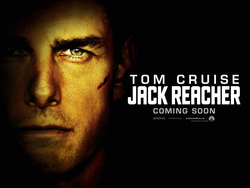 His Thoughts: This was not a bad movie, I really don’t understand the hate that it got. As far as “Mission Impossible 4” was concerned, this movie trumps it on every single point. Better story, more realistic, murder mystery, action, humor, this movie was a pleasant surprise. You should not listen to the negative hype of this movie, it was a good flick. Great storyline (thank authors of books for that one) great acting, and otherwise a great climax and ending this movie might be “cabin classic”. Good stuff!
Her Thoughts: I really liked this movie! I didn't really know what to expect, but it was actually really good. I am not a huge fan of Tom Cruise, but he was good in this movie which was a combination of action and mystery. Go see it!Family Movie:HISHERAVG1. Appropriate for teenagers (eg. language, sexuality, violence)?98.58.752. Entertainment value for girl teenagers (12 and up)?8883. Entertainment value for boy teenagers (12 and up)?8.58.58.54. Entertainment value for adult females?9995. Entertainment value for adult males?8.598.756. Teaching moments, role models, moral of story?9.599.257. Is it a “classic”? (Replay value?)9998. Audio/Visual effects?8.58.58.59. Not too cliché (unique and witty, not too slapstick)99910. Climax/Resolution/Ending?101010GRAND TOTALS:88.75%